ПРОЕКТ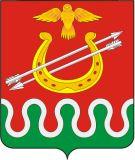 Администрация Боготольского района Красноярского краяПОСТАНОВЛЕНИЕО внесении изменений в постановление администрации Боготольского района от 24.05.2012 № 249-п «Об утверждении видов, условий, размеров и порядок выплат стимулирующего характера, в том числе критерии оценки результативности и качества труда работников муниципальных бюджетных учреждений культуры»В связи с приведением постановления администрации Боготольского района от 24.05.2012 № 249-п «Об утверждении видов, условий, размеров и порядок выплат стимулирующего характера, в том числе критерии оценки результативности и качества труда работников муниципальных бюджетных учреждений культуры» в соответствие с действующим законодательством Российской Федерации, руководствуясь статьей 18 Устава Боготольского района Красноярского края,ПОСТАНОВЛЯЮ:1.Внести в Постановление администрации Боготольского района от 24.05.2012 № 249-п «Об утверждении видов, условий, размеров и порядок выплат стимулирующего характера, в том числе критерии оценки результативности и качества труда работников муниципальных бюджетных учреждений культуры» (далее – Постановление) следующие изменения:1.1. Преамбулу Постановления изложить в следующей редакции:«В соответствии со статьей 15 Федерального закона от 06.10.2003 № 131-ФЗ «Об общих принципах организации местного самоуправления в Российской Федерации», Законом Красноярского края от 29.10.2009 № 9-3864 «О системах оплаты труда работников краевых государственных учреждений», Решением Боготольского районного Совета депутатов от 29.06.2011 № 13-68 «Об утверждении Положения о новых системах оплаты труда работников муниципальных бюджетных и казённых учреждений», руководствуясь статьей 18 Устава Боготольского района Красноярского края».1.2. Пункт 1.4 раздела V «Персональные выплаты» Приложения к Постановлению изложить в следующей редакции:«В целях повышения уровня оплаты труда молодым  специалистам до 35 лет, впервые окончившим одно из учреждений высшего или среднего профессионального образования и принятым  в течение трех лет после окончания учебного заведения на должность, соответствующую специальности, указанной в документе об образовании, установить персональные выплаты сроком на 3 года с момента заключения трудового договора в размере 50% от оклада (должностного оклада), ставки заработной платы, которая устанавливается  с момента заключения трудового договора».2.Опубликовать настоящее постановление в периодическом печатном издании «Официальный вестник Боготольского района» и разместить на официальном сайте Боготольского района в сети Интернет (www.bogotol-r.ru).3. Контроль за исполнением постановления оставляю за собой.4. Постановление вступает в силу после его официального опубликования.Исполняющий полномочияГлавы Боготольского района                                                                         Н.В. Бакуневич____ноября 2021 годаг. Боготол№ _____-п